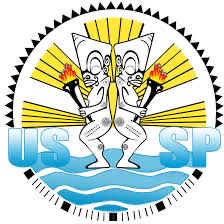 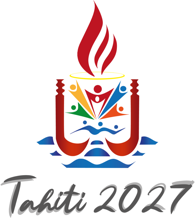 Année scolaire : 2023 / 2024PRESENTATION ET CARACTERISTIQUES DE L’ASSOCIATION : Renouvellement du bureau : OUI / NON – Date de l’AG : ………………………………………………………………………………….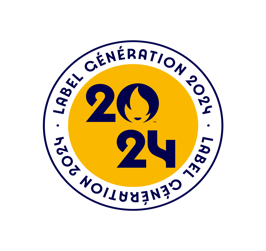 AXES DE DEVELOPPEMENT DE L’ASSOCIATION : Validé au conseil d’établissement en date du : ………………………………………………………………………………………………………Signature du secrétaire d’AS : 					Signature du président d’AS :FONCTIONSNom - PrénomTéléphoneMail :Président :Secrétaire :Trésorier :Effectifs : (précisez si BTS)Licenciés (N-1) :Nbre :    % :Nombre de JO formés (district/territorial) N-1 :Nombre de Filles :Licenciées Filles (N-1) et %Nombre de licenciés en situation de handicap (N-1) :Nombre de Garçons :Licenciés Garçons (N-1) et %Nombre de SSS, SES : Nombre d’Animateurs AS :Nombre d’adultes ayant reçu l’agrément :Nombre moyen d’élèves en activité par mercredi : Objectif de licenciés 2023/2024 en nombre : Objectif de licenciés 2023/2024 en nombre : Objectif de licenciés 2023/2024 en nombre : Objectifs de licenciés Filles 2023/2024 en nombre :INSTALLATIONS INTRA MUROS :INSTALLATIONS EXTERIEURESMODES D’ANIMATION CHOISIS :PARTICPATION DE L’AS AUX Rencontres-Pause méridienne-Soir- challenges etc.. :Rencontres de district : Finales territoriales : Compétitions internationales : AXE DE TRAVAIL n°1 : 
AXE DE TRAVAIL n°1 : 
AXE DE TRAVAIL n°1 : 
OBJECTIF (s) : Amener les élèves à….OBJECTIF (s) : Amener les élèves à….OBJECTIF (s) : Amener les élèves à….ACTIONS à mener ACTIONS à mener INDICATEURS d’EVALUATIONEtat actuel :Valeur à atteindreAXE n°2 : 
AXE n°2 : 
AXE n°2 : 
OBJECTIF (s) : Amener les élèves à….OBJECTIF (s) : Amener les élèves à….OBJECTIF (s) : Amener les élèves à….ACTIONS à mener ACTIONS à mener INDICATEURS d’EVALUATIONEtat actuel :Valeur à atteindreAXE n°3 : 
AXE n°3 : 
AXE n°3 : 
OBJECTIF (s) : Amener les élèves à….OBJECTIF (s) : Amener les élèves à….OBJECTIF (s) : Amener les élèves à….ACTIONS à mener ACTIONS à mener INDICATEURS d’EVALUATIONEtat actuel :Valeur à atteindre